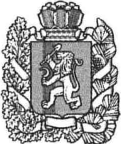 БОГУЧАНСКИЙ РАЙОННЫЙ СОВЕТ ДЕПУТАТОВР Е Ш Е Н И Е24.09.2015                                      с. Богучаны                                    №  1/1-4О фракциях в Богучанском районном Совете депутатовВ соответствии со ст. 34, 36 Устава Богучанского района Красноярского края, ст.ст. 43 Регламента Богучанского районного Совета депутатов, утвержденного решением Богучанского районного Совета депутатов от 15.06.2015 № 48/1-389, Богучанский районный Совет депутатов РЕШИЛ:1. Образовать в Богучанском районном Совете депутатов пятого созыва фракции:Красноярского регионального отделения Всероссийской политической партии "ЕДИНАЯ РОССИЯ";Богучанского местного (районного) отделения Красноярского регионального (краевого) отделения Политической партии «КОММУНИСТИЧЕСКАЯ ПАРТИЯ РОССИЙСКОЙ ФЕДЕРАЦИИ»;Красноярского регионального отделения Политической партии ЛДПР – Либерально-демократическая партия России.2. Утвердить Положение о фракциях в Богучанском районном Совете депутатов согласно приложению.3. Настоящее решение вступает в силу со дня принятия и подлежит
опубликованию в Официальном вестнике Богучанского района.ПредседательБогучанского районногоСовета депутатов                                                                               Ю.А. Ефимов«24» сентября  2015 годаПриложение к решениюБогучанского районного Совета депутатовот «24»  сентября  2015 года № 1/1-4Положение о фракциях в Богучанском районном Совете депутатовНастоящее Положение определяет принципы формирования и работы депутатских объединений (фракций) в Богучанском районном Совете депутатов (далее – Совет).Депутаты Совета входят в депутатские объединения (во фракции) (далее - фракции) в соответствии со статьёй 35.1 Федерального закона «Об общих принципах организации местного самоуправления в Российской Федерации».Депутаты Совета, избранные в составе списков кандидатов, выдвинутых политическими партиями (их региональными отделениями или иными структурными подразделениями), входят во фракции. Фракция включает в себя всех депутатов (депутата), избранных (избранного) в составе соответствующего списка кандидатов. Во фракции входят также депутаты, избранные по одномандатным избирательным округам, выдвинутые соответствующими политическими партиями (их региональными отделениями или иными структурными подразделениями).4. Основными функциями фракций являются:- согласование и проведение в Совете политики, отражающей позицию политической партии по наиболее важным вопросам общественно-политической жизни страны и деятельности государства с учетом местной специфики;- реализация нормотворческой деятельности программных установок политических партий и политических объединений;- организация обсуждения и выработки позиции депутатов по политическим и нормотворческим вопросам;- обеспечение консолидированного голосования депутатов Совета, входящих во фракцию, по наиболее важным общественно-политическим вопросам, по которым на заседании фракции было принято соответствующее решение.Внутренняя деятельность фракции организуется ею самостоятельно.Руководство фракцией осуществляет ее руководитель. Руководитель фракции:- организует работу фракции;- ведет заседания фракций;- выступает от имени фракции на заседаниях Совета и в СМИ;- представляет фракцию в отношениях с органами государственной власти, органами местного самоуправления, в том числе иных муниципальных образований района, общественными объединениями, учреждениями, организациями;- подписывает протоколы заседаний и другие документы фракции;- осуществляет иные полномочия, необходимые для обеспечения деятельности фракции.В случае временного отсутствия руководителя фракции его функции исполняет заместитель или иное лицо, назначенное руководителем.Заседания фракции правомочны, если на них присутствует более половины от общего числа членов фракции.На заседании фракции вправе присутствовать председатель Совета, его заместитель, представители СМИ.По решению фракции заседания могут быть закрытыми.Решение фракции считается принятым, если за него проголосовало большинство от присутствующих на заседании членов фракции.Протоколы, решения и иные документы, исходящие от фракции, оформляет секретарь фракции.Руководитель фракции, заместитель руководителя фракции и секретарь фракции избираются из числа ее членов открытым голосованием большинством от установленного числа  членов фракции.Допускается исполнение полномочий заместителя руководителя фракции и ее секретаря одним членом фракции.   6. Члены фракции вправе:- вносить председателю фракции предложения в проект повестки дня заседания;- участвовать в обсуждении рассматриваемых вопросов;- знакомиться с проектами принимаемых решений, принятыми решениями. Члены фракции обязаны:- принимать участие в работе фракции;- воздерживаться от заявлений от имени фракции, если они не соответствуют коллективной позиции, определенной решением фракции;- голосовать на заседаниях Совета в точном соответствии с решениями, принятыми фракцией, по вопросу, вынесенному на голосование.7. В случае если член фракции не исполняет обязанности, предусмотренные пунктом 6 настоящего Положения, два и более раза, он несет следующую ответственность:- исключение из фракции;- постановка перед уполномоченным органом политической партии (ее регионального отделения или иного структурного подразделения) вопроса об исключении соответствующего члена фракции из политической партии за действия, дискредитирующие партию, или иные действия (бездействие), наносящие ущерб политическим интересам партии.Соответствующее решение принимается фракцией в порядке, предусмотренном действующим законодательством.